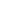 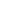 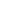 FICHA CADASTRALFICHA CADASTRALFICHA CADASTRALFICHA CADASTRALFICHA CADASTRALFICHA CADASTRALFICHA CADASTRALFICHA CADASTRALFICHA CADASTRALFICHA CADASTRALFICHA CADASTRALFICHA CADASTRALFICHA CADASTRALFICHA CADASTRALFICHA CADASTRALFICHA CADASTRALFICHA CADASTRALFICHA CADASTRALFICHA CADASTRALFICHA CADASTRALFICHA CADASTRALFICHA CADASTRALFICHA CADASTRALFICHA CADASTRALFICHA CADASTRALNOMENOMENOMENOMENOMENOMENOMENOMENOMENOMENOMENOMENOMENOMECPF N°CPF N°CPF N°CPF N°CPF N°CPF N°CPF N°CPF N°R.G. N°R.G. N°R.G. N°NacionalidadeNacionalidadeNacionalidadeNacionalidadeNacionalidadeNacionalidadeEst. CivilEst. CivilEst. CivilEst. CivilEst. CivilEst. CivilEst. CivilEst. CivilData de NascimentoData de NascimentoData de NascimentoData de NascimentoData de NascimentoData de NascimentoData de NascimentoData de NascimentoEstadoEstadoEstadoFiliação:Filiação:Filiação:Filiação:Filiação:Filiação:Filiação:Filiação:Filiação:Filiação:Filiação:Filiação:Filiação:Filiação:Filiação:Filiação:Filiação:Filiação:Filiação:Filiação:Filiação:Filiação:Filiação:Filiação:Filiação:Endereço:Endereço:Endereço:Endereço:Endereço:Endereço:Endereço:Endereço:Endereço:Endereço:Endereço:Bairro:Bairro:Bairro:Bairro:Apto.Apto.Apto.Resido há:(     ) anos/mesesResido há:(     ) anos/mesesResido há:(     ) anos/mesesResido há:(     ) anos/mesesResido há:(     ) anos/mesesTel.:(      )Tel.:(      )Endereço Residência Anterior:Endereço Residência Anterior:Endereço Residência Anterior:Endereço Residência Anterior:Endereço Residência Anterior:Endereço Residência Anterior:Endereço Residência Anterior:Endereço Residência Anterior:Endereço Residência Anterior:Endereço Residência Anterior:Endereço Residência Anterior:Bairro:Bairro:Bairro:Bairro:Apto.Apto.Apto.Resido há:(     ) anos/mesesResido há:(     ) anos/mesesResido há:(     ) anos/mesesResido há:(     ) anos/mesesResido há:(     ) anos/mesesTel.:(      )Tel.:(      )Paga Aluguel ?Paga Aluguel ?Paga Aluguel ?A(o) Sr.(a):A(o) Sr.(a):A(o) Sr.(a):A(o) Sr.(a):A(o) Sr.(a):A(o) Sr.(a):A(o) Sr.(a):A(o) Sr.(a):A(o) Sr.(a):A(o) Sr.(a):A(o) Sr.(a):A(o) Sr.(a):A(o) Sr.(a):A(o) Sr.(a):A(o) Sr.(a):A(o) Sr.(a):A(o) Sr.(a):A(o) Sr.(a):A(o) Sr.(a):A(o) Sr.(a):A(o) Sr.(a):A(o) Sr.(a):Endereço Proprietário:Endereço Proprietário:Endereço Proprietário:Endereço Proprietário:Endereço Proprietário:Endereço Proprietário:Endereço Proprietário:Endereço Proprietário:Endereço Proprietário:Endereço Proprietário:Endereço Proprietário:Endereço Proprietário:Endereço Proprietário:Endereço Proprietário:Endereço Proprietário:Endereço Proprietário:Endereço Proprietário:Endereço Proprietário:Bairro:Bairro:Bairro:Bairro:Bairro:Bairro:Tel.:(      )Em caso negativo explicar porque não paga aluguel? Em caso negativo explicar porque não paga aluguel? Em caso negativo explicar porque não paga aluguel? Em caso negativo explicar porque não paga aluguel? Em caso negativo explicar porque não paga aluguel? Em caso negativo explicar porque não paga aluguel? Em caso negativo explicar porque não paga aluguel? Em caso negativo explicar porque não paga aluguel? Em caso negativo explicar porque não paga aluguel? Em caso negativo explicar porque não paga aluguel? Em caso negativo explicar porque não paga aluguel? Em caso negativo explicar porque não paga aluguel? Em caso negativo explicar porque não paga aluguel? Em caso negativo explicar porque não paga aluguel? Em caso negativo explicar porque não paga aluguel? Em caso negativo explicar porque não paga aluguel? Em caso negativo explicar porque não paga aluguel? Em caso negativo explicar porque não paga aluguel? Em caso negativo explicar porque não paga aluguel? Em caso negativo explicar porque não paga aluguel? Em caso negativo explicar porque não paga aluguel? Em caso negativo explicar porque não paga aluguel? Em caso negativo explicar porque não paga aluguel? Em caso negativo explicar porque não paga aluguel? Em caso negativo explicar porque não paga aluguel? Profissão:Profissão:Profissão:Profissão:Profissão:Firma:Firma:Firma:Firma:Firma:Firma:Firma:Firma:Endereço:Endereço:Endereço:Endereço:Endereço:Endereço:Endereço:Endereço:Endereço:Endereço:Endereço:Endereço:(se titular, sócio ou diretor dar o nome que está no alvará):(se titular, sócio ou diretor dar o nome que está no alvará):(se titular, sócio ou diretor dar o nome que está no alvará):(se titular, sócio ou diretor dar o nome que está no alvará):(se titular, sócio ou diretor dar o nome que está no alvará):(se titular, sócio ou diretor dar o nome que está no alvará):(se titular, sócio ou diretor dar o nome que está no alvará):(se titular, sócio ou diretor dar o nome que está no alvará):(se titular, sócio ou diretor dar o nome que está no alvará):(se titular, sócio ou diretor dar o nome que está no alvará):(se titular, sócio ou diretor dar o nome que está no alvará):(se titular, sócio ou diretor dar o nome que está no alvará):(se titular, sócio ou diretor dar o nome que está no alvará):(se titular, sócio ou diretor dar o nome que está no alvará):(se titular, sócio ou diretor dar o nome que está no alvará):(se titular, sócio ou diretor dar o nome que está no alvará):(se titular, sócio ou diretor dar o nome que está no alvará):(se titular, sócio ou diretor dar o nome que está no alvará):(se titular, sócio ou diretor dar o nome que está no alvará):(se titular, sócio ou diretor dar o nome que está no alvará):(se titular, sócio ou diretor dar o nome que está no alvará):(se titular, sócio ou diretor dar o nome que está no alvará):(se titular, sócio ou diretor dar o nome que está no alvará):(se titular, sócio ou diretor dar o nome que está no alvará):(se titular, sócio ou diretor dar o nome que está no alvará):Função:Função:Função:Função:Tempo de Serviço:Tempo de Serviço:Tempo de Serviço:Tempo de Serviço:Tempo de Serviço:Tempo de Serviço:Tempo de Serviço:Tempo de Serviço:Tempo de Serviço:Tempo de Serviço:Tempo de Serviço:Tempo de Serviço:Tempo de Serviço:Salário Atual ( R$)Salário Atual ( R$)Salário Atual ( R$)Salário Atual ( R$)Salário Atual ( R$)Salário Atual ( R$)Salário Atual ( R$)Salário Atual ( R$)Outros Rendimentos:Outros Rendimentos:Outros Rendimentos:Outros Rendimentos:Valor (R$)Valor (R$)Valor (R$)Valor (R$)Valor (R$)Valor (R$)Valor (R$)Valor (R$)Valor (R$)Fonte Pagadora:Fonte Pagadora:Fonte Pagadora:Fonte Pagadora:Fonte Pagadora:Fonte Pagadora:Fonte Pagadora:Fonte Pagadora:Fonte Pagadora:Fonte Pagadora:Fonte Pagadora:Fonte Pagadora:Endereço: Endereço: Endereço: Endereço: Endereço: Endereço: Endereço: Endereço: Endereço: Endereço: Endereço: Endereço: Endereço: Endereço: Endereço: Endereço: Endereço: Bairro:Bairro:Bairro:Bairro:Telefone:(      )Telefone:(      )Telefone:(      )Telefone:(      )Nome:Nome:Nome:Nome:Nome:Nome:Nome:Nome:Nome:Nome:CPF N°CPF N°CPF N°CPF N°CPF N°CPF N°CPF N°Trabalho?Trabalho?Trabalho?Nome da Firma:Nome da Firma:Nome da Firma:Nome da Firma:Nome da Firma:Telefone:(      )Endereço do Emprego:Endereço do Emprego:Endereço do Emprego:Endereço do Emprego:Endereço do Emprego:Endereço do Emprego:Endereço do Emprego:Endereço do Emprego:Endereço do Emprego:Endereço do Emprego:Endereço do Emprego:Endereço do Emprego:Endereço do Emprego:Endereço do Emprego:Endereço do Emprego:Endereço do Emprego:Função que ocupa:Função que ocupa:Função que ocupa:Salário:  R$Salário:  R$Salário:  R$Salário:  R$Salário:  R$Vai Alugar?Vai AfiançarVai AfiançarVai AfiançarVai AfiançarVai AfiançarVai AfiançarRazão Social?Razão Social?Razão Social?Razão Social?Razão Social?Razão Social?Razão Social?Razão Social?Razão Social?Razão Social?Razão Social?Razão Social?Nome Fantasia:Nome Fantasia:Nome Fantasia:Nome Fantasia:Nome Fantasia:Nome Fantasia:CGC (MF) N°CGC (MF) N°CGC (MF) N°CGC (MF) N°CGC (MF) N°Fundação:Fundação:Fundação:Cidade-EstadoCidade-EstadoCidade-EstadoCidade-EstadoEndereço:Endereço:Endereço:Endereço:Endereço:Endereço:Endereço:Endereço:Endereço:Endereço:Endereço:Endereço:Endereço:Telefone:Telefone:Insc.Estadual N°Insc.Estadual N°Insc.Estadual N°Insc.Estadual N°Insc.Estadual N°Insc.Estadual N°Telefone da Filial de Fortaleza:Telefone da Filial de Fortaleza:Telefone da Filial de Fortaleza:Telefone da Filial de Fortaleza:Telefone da Filial de Fortaleza:Telefone da Filial de Fortaleza:Telefone da Filial de Fortaleza:Telefone da Filial de Fortaleza:Telefone da Filial de Fortaleza:Telefone da Filial de Fortaleza:Contrato ou Estatuto N°:Contrato ou Estatuto N°:Contrato ou Estatuto N°:Contrato ou Estatuto N°:Contrato ou Estatuto N°:Contrato ou Estatuto N°:Contrato ou Estatuto N°:Registrado na Junta Comercial:Registrado na Junta Comercial:Registrado na Junta Comercial:Registrado na Junta Comercial:Registrado na Junta Comercial:Registrado na Junta Comercial:Registrado na Junta Comercial:Cartório:Cartório:Cartório:Cartório:Cartório:Cartório:De Reg. Esp.:De Reg. Esp.:De Reg. Esp.:De Reg. Esp.:De Reg. Esp.:De Reg. Esp.:De Reg. Esp.:Cidade - Estado:Cidade - Estado:Cidade - Estado:Cidade - Estado:Cidade - Estado:Capital Registrado (atual):R$Capital Registrado (atual):R$Capital Registrado (atual):R$Capital Registrado (atual):R$Em Giro R$:Em Giro R$:Em Giro R$:Em Giro R$:Em Giro R$:Faturamento mensal R$Faturamento mensal R$Faturamento mensal R$Faturamento mensal R$Faturamento mensal R$Faturamento mensal R$Faturamento mensal R$Objetivo Social:Objetivo Social:Objetivo Social:Objetivo Social:Objetivo Social:Objetivo Social:Objetivo Social:Objetivo Social:Objetivo Social:Diretoria (assinalar um X no quadrinho ao lado do nome dos diretores que assinam fianças pela firma):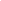 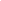 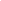 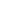 1.                                                                                           2.  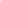 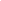 Diretoria (assinalar um X no quadrinho ao lado do nome dos diretores que assinam fianças pela firma):1.                                                                                           2.  Diretoria (assinalar um X no quadrinho ao lado do nome dos diretores que assinam fianças pela firma):1.                                                                                           2.  Diretoria (assinalar um X no quadrinho ao lado do nome dos diretores que assinam fianças pela firma):1.                                                                                           2.  Diretoria (assinalar um X no quadrinho ao lado do nome dos diretores que assinam fianças pela firma):1.                                                                                           2.  Diretoria (assinalar um X no quadrinho ao lado do nome dos diretores que assinam fianças pela firma):1.                                                                                           2.  Diretoria (assinalar um X no quadrinho ao lado do nome dos diretores que assinam fianças pela firma):1.                                                                                           2.  Diretoria (assinalar um X no quadrinho ao lado do nome dos diretores que assinam fianças pela firma):1.                                                                                           2.  Diretoria (assinalar um X no quadrinho ao lado do nome dos diretores que assinam fianças pela firma):1.                                                                                           2.  Diretoria (assinalar um X no quadrinho ao lado do nome dos diretores que assinam fianças pela firma):1.                                                                                           2.  Diretoria (assinalar um X no quadrinho ao lado do nome dos diretores que assinam fianças pela firma):1.                                                                                           2.  Diretoria (assinalar um X no quadrinho ao lado do nome dos diretores que assinam fianças pela firma):1.                                                                                           2.  Diretoria (assinalar um X no quadrinho ao lado do nome dos diretores que assinam fianças pela firma):1.                                                                                           2.  Diretoria (assinalar um X no quadrinho ao lado do nome dos diretores que assinam fianças pela firma):1.                                                                                           2.  Diretoria (assinalar um X no quadrinho ao lado do nome dos diretores que assinam fianças pela firma):1.                                                                                           2.  Diretoria (assinalar um X no quadrinho ao lado do nome dos diretores que assinam fianças pela firma):1.                                                                                           2.  Diretoria (assinalar um X no quadrinho ao lado do nome dos diretores que assinam fianças pela firma):1.                                                                                           2.  Diretoria (assinalar um X no quadrinho ao lado do nome dos diretores que assinam fianças pela firma):1.                                                                                           2.  Diretoria (assinalar um X no quadrinho ao lado do nome dos diretores que assinam fianças pela firma):1.                                                                                           2.  Diretoria (assinalar um X no quadrinho ao lado do nome dos diretores que assinam fianças pela firma):1.                                                                                           2.  Diretoria (assinalar um X no quadrinho ao lado do nome dos diretores que assinam fianças pela firma):1.                                                                                           2.  Diretoria (assinalar um X no quadrinho ao lado do nome dos diretores que assinam fianças pela firma):1.                                                                                           2.  Diretoria (assinalar um X no quadrinho ao lado do nome dos diretores que assinam fianças pela firma):1.                                                                                           2.  Diretoria (assinalar um X no quadrinho ao lado do nome dos diretores que assinam fianças pela firma):1.                                                                                           2.  Diretoria (assinalar um X no quadrinho ao lado do nome dos diretores que assinam fianças pela firma):1.                                                                                           2.  REFERÊNCIAS BANCÁRIAS, COMERCIAIS E PESSOAISREFERÊNCIAS BANCÁRIAS, COMERCIAIS E PESSOAISREFERÊNCIAS BANCÁRIAS, COMERCIAIS E PESSOAISREFERÊNCIAS BANCÁRIAS, COMERCIAIS E PESSOAISREFERÊNCIAS BANCÁRIAS, COMERCIAIS E PESSOAISREFERÊNCIAS BANCÁRIAS, COMERCIAIS E PESSOAISREFERÊNCIAS BANCÁRIAS, COMERCIAIS E PESSOAISREFERÊNCIAS BANCÁRIAS, COMERCIAIS E PESSOAISREFERÊNCIAS BANCÁRIAS, COMERCIAIS E PESSOAISREFERÊNCIAS BANCÁRIAS, COMERCIAIS E PESSOAISREFERÊNCIAS BANCÁRIAS, COMERCIAIS E PESSOAISREFERÊNCIAS BANCÁRIAS, COMERCIAIS E PESSOAISREFERÊNCIAS BANCÁRIAS, COMERCIAIS E PESSOAISREFERÊNCIAS BANCÁRIAS, COMERCIAIS E PESSOAISREFERÊNCIAS BANCÁRIAS, COMERCIAIS E PESSOAISConta bancária:Conta bancária:Já operou com crédito (pediu dinheiro emprestado):Já operou com crédito (pediu dinheiro emprestado):Já operou com crédito (pediu dinheiro emprestado):Já operou com crédito (pediu dinheiro emprestado):Já operou com crédito (pediu dinheiro emprestado):Já operou com crédito (pediu dinheiro emprestado):Já operou com crédito (pediu dinheiro emprestado):Já operou com crédito (pediu dinheiro emprestado):Agência(s):Agência(s):Agência(s):Agência(s):Agência(s):Já comprou à crédito:Já comprou à crédito:Na(s) casa(s):Na(s) casa(s):Na(s) casa(s):Na(s) casa(s):Na(s) casa(s):Na(s) casa(s):Na(s) casa(s):Na(s) casa(s):Na(s) casa(s):Na(s) casa(s):Na(s) casa(s):Na(s) casa(s):Na(s) casa(s):Nome, End. e Telefone de pessoas de suas relações (amigos, parentes, etc.):Nome, End. e Telefone de pessoas de suas relações (amigos, parentes, etc.):Nome, End. e Telefone de pessoas de suas relações (amigos, parentes, etc.):Nome, End. e Telefone de pessoas de suas relações (amigos, parentes, etc.):Nome, End. e Telefone de pessoas de suas relações (amigos, parentes, etc.):Nome, End. e Telefone de pessoas de suas relações (amigos, parentes, etc.):Nome, End. e Telefone de pessoas de suas relações (amigos, parentes, etc.):Nome, End. e Telefone de pessoas de suas relações (amigos, parentes, etc.):Nome, End. e Telefone de pessoas de suas relações (amigos, parentes, etc.):Nome, End. e Telefone de pessoas de suas relações (amigos, parentes, etc.):Nome, End. e Telefone de pessoas de suas relações (amigos, parentes, etc.):Nome, End. e Telefone de pessoas de suas relações (amigos, parentes, etc.):Nome, End. e Telefone de pessoas de suas relações (amigos, parentes, etc.):Nome, End. e Telefone de pessoas de suas relações (amigos, parentes, etc.):Nome, End. e Telefone de pessoas de suas relações (amigos, parentes, etc.):I M Ó V E I SI M Ó V E I SI M Ó V E I SI M Ó V E I SI M Ó V E I SI M Ó V E I SI M Ó V E I SI M Ó V E I SI M Ó V E I SI M Ó V E I SI M Ó V E I SI M Ó V E I SI M Ó V E I SI M Ó V E I SI M Ó V E I S1 - Endereço:1 - Endereço:1 - Endereço:1 - Endereço:1 - Endereço:1 - Endereço:1 - Endereço:Tipo:Tipo:Tipo:Tipo:Tipo:Tipo:Tipo:Tipo:Valor: Valor: Valor: Valor: N° Reg. / Matr.:N° Reg. / Matr.:N° Reg. / Matr.:N° Reg. / Matr.:N° Reg. / Matr.:Cartório:Cartório:Cartório:Cartório:Cartório:Cartório:2 - Endereço:2 - Endereço:2 - Endereço:2 - Endereço:2 - Endereço:2 - Endereço:2 - Endereço:Tipo:Tipo:Tipo:Tipo:Tipo:Tipo:Tipo:Tipo:Valor:Valor:Valor:Valor:N° Reg. / Matr.:N° Reg. / Matr.:N° Reg. / Matr.:N° Reg. / Matr.:N° Reg. / Matr.:Cartório:Cartório:Cartório:Cartório:Cartório:Cartório:V E Í C U L O SV E Í C U L O SV E Í C U L O SV E Í C U L O SV E Í C U L O SV E Í C U L O SV E Í C U L O SV E Í C U L O SV E Í C U L O SV E Í C U L O SV E Í C U L O SV E Í C U L O SV E Í C U L O SV E Í C U L O SV E Í C U L O S1 - Marca:1 - Marca:1 - Marca:Placa:Placa:Placa:Placa:Ano:Ano:Ano:Ano:Ano:Valor:Valor:Valor:2 - Marca:2 - Marca:2 - Marca:Placa:Placa:Placa:Placa:Ano:Ano:Ano:Ano:Ano:Valor:Valor:Valor:I M Ó V E L  P R E T E N D I D OI M Ó V E L  P R E T E N D I D OI M Ó V E L  P R E T E N D I D OI M Ó V E L  P R E T E N D I D OI M Ó V E L  P R E T E N D I D OI M Ó V E L  P R E T E N D I D OI M Ó V E L  P R E T E N D I D OI M Ó V E L  P R E T E N D I D OI M Ó V E L  P R E T E N D I D OI M Ó V E L  P R E T E N D I D OI M Ó V E L  P R E T E N D I D OI M Ó V E L  P R E T E N D I D OI M Ó V E L  P R E T E N D I D OI M Ó V E L  P R E T E N D I D OI M Ó V E L  P R E T E N D I D OCASA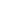 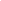 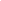 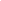 CASACASAAPARTAMENTOAPARTAMENTOAPARTAMENTOAPARTAMENTOPONTO COMERCIALPONTO COMERCIALPONTO COMERCIALPONTO COMERCIALPONTO COMERCIALTELEFONETELEFONETELEFONEEndereço:Endereço:Endereço:Endereço:Endereço:Endereço:Valor do aluguel R$:Valor do aluguel R$:Valor do aluguel R$:Valor do aluguel R$:Valor do aluguel R$:Prazo da locação:Prazo da locação:Prazo da locação:Prazo da locação:R E A J U S T E SR E A J U S T E SR E A J U S T E SR E A J U S T E SR E A J U S T E SR E A J U S T E SR E A J U S T E SR E A J U S T E SR E A J U S T E SR E A J U S T E SR E A J U S T E SR E A J U S T E SR E A J U S T E SR E A J U S T E SR E A J U S T E SAnual    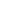 Semestrsal    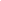 Semestrsal    Semestrsal    Semestrsal    Quadrimestral  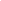 Quadrimestral  Quadrimestral  Trimestral  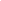 Trimestral  Trimestral  Trimestral  Trimestral  Bimestral  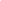 Bimestral  Número de pessoas que irá ocupar o imóvel: (Adultos/ Crianças)Número de pessoas que irá ocupar o imóvel: (Adultos/ Crianças)Número de pessoas que irá ocupar o imóvel: (Adultos/ Crianças)Número de pessoas que irá ocupar o imóvel: (Adultos/ Crianças)Número de pessoas que irá ocupar o imóvel: (Adultos/ Crianças)Número de pessoas que irá ocupar o imóvel: (Adultos/ Crianças)Número de pessoas que irá ocupar o imóvel: (Adultos/ Crianças)Número de pessoas que irá ocupar o imóvel: (Adultos/ Crianças)Número de pessoas que irá ocupar o imóvel: (Adultos/ Crianças)Número de pessoas que irá ocupar o imóvel: (Adultos/ Crianças)Número de pessoas que irá ocupar o imóvel: (Adultos/ Crianças)Número de pessoas que irá ocupar o imóvel: (Adultos/ Crianças)Número de pessoas que irá ocupar o imóvel: (Adultos/ Crianças)Número de pessoas que irá ocupar o imóvel: (Adultos/ Crianças)Número de pessoas que irá ocupar o imóvel: (Adultos/ Crianças)A T E N Ç Ã ODOCUMENTOS A SEREM ANEXADOS À  FICHA CADASTRAL:Xerox do comprovante de rendimentos: (notificação do Imposto de renda: carteira profissional ou contra-cheque(s).Xerox do CPF, da identidade, do contrato de locação e da propriedade de imóveis e veículos. Se divorciado, desquitado ou viúvo, anexe xerox da certidão correspondente, valendo esta exigência só para fiadores.A T E N Ç Ã ODOCUMENTOS A SEREM ANEXADOS À  FICHA CADASTRAL:Xerox do comprovante de rendimentos: (notificação do Imposto de renda: carteira profissional ou contra-cheque(s).Xerox do CPF, da identidade, do contrato de locação e da propriedade de imóveis e veículos. Se divorciado, desquitado ou viúvo, anexe xerox da certidão correspondente, valendo esta exigência só para fiadores.A T E N Ç Ã ODOCUMENTOS A SEREM ANEXADOS À  FICHA CADASTRAL:Xerox do comprovante de rendimentos: (notificação do Imposto de renda: carteira profissional ou contra-cheque(s).Xerox do CPF, da identidade, do contrato de locação e da propriedade de imóveis e veículos. Se divorciado, desquitado ou viúvo, anexe xerox da certidão correspondente, valendo esta exigência só para fiadores.A T E N Ç Ã ODOCUMENTOS A SEREM ANEXADOS À  FICHA CADASTRAL:Xerox do comprovante de rendimentos: (notificação do Imposto de renda: carteira profissional ou contra-cheque(s).Xerox do CPF, da identidade, do contrato de locação e da propriedade de imóveis e veículos. Se divorciado, desquitado ou viúvo, anexe xerox da certidão correspondente, valendo esta exigência só para fiadores.A T E N Ç Ã ODOCUMENTOS A SEREM ANEXADOS À  FICHA CADASTRAL:Xerox do comprovante de rendimentos: (notificação do Imposto de renda: carteira profissional ou contra-cheque(s).Xerox do CPF, da identidade, do contrato de locação e da propriedade de imóveis e veículos. Se divorciado, desquitado ou viúvo, anexe xerox da certidão correspondente, valendo esta exigência só para fiadores.A T E N Ç Ã ODOCUMENTOS A SEREM ANEXADOS À  FICHA CADASTRAL:Xerox do comprovante de rendimentos: (notificação do Imposto de renda: carteira profissional ou contra-cheque(s).Xerox do CPF, da identidade, do contrato de locação e da propriedade de imóveis e veículos. Se divorciado, desquitado ou viúvo, anexe xerox da certidão correspondente, valendo esta exigência só para fiadores.A T E N Ç Ã ODOCUMENTOS A SEREM ANEXADOS À  FICHA CADASTRAL:Xerox do comprovante de rendimentos: (notificação do Imposto de renda: carteira profissional ou contra-cheque(s).Xerox do CPF, da identidade, do contrato de locação e da propriedade de imóveis e veículos. Se divorciado, desquitado ou viúvo, anexe xerox da certidão correspondente, valendo esta exigência só para fiadores.A T E N Ç Ã ODOCUMENTOS A SEREM ANEXADOS À  FICHA CADASTRAL:Xerox do comprovante de rendimentos: (notificação do Imposto de renda: carteira profissional ou contra-cheque(s).Xerox do CPF, da identidade, do contrato de locação e da propriedade de imóveis e veículos. Se divorciado, desquitado ou viúvo, anexe xerox da certidão correspondente, valendo esta exigência só para fiadores.A T E N Ç Ã ODOCUMENTOS A SEREM ANEXADOS À  FICHA CADASTRAL:Xerox do comprovante de rendimentos: (notificação do Imposto de renda: carteira profissional ou contra-cheque(s).Xerox do CPF, da identidade, do contrato de locação e da propriedade de imóveis e veículos. Se divorciado, desquitado ou viúvo, anexe xerox da certidão correspondente, valendo esta exigência só para fiadores.A T E N Ç Ã ODOCUMENTOS A SEREM ANEXADOS À  FICHA CADASTRAL:Xerox do comprovante de rendimentos: (notificação do Imposto de renda: carteira profissional ou contra-cheque(s).Xerox do CPF, da identidade, do contrato de locação e da propriedade de imóveis e veículos. Se divorciado, desquitado ou viúvo, anexe xerox da certidão correspondente, valendo esta exigência só para fiadores.A T E N Ç Ã ODOCUMENTOS A SEREM ANEXADOS À  FICHA CADASTRAL:Xerox do comprovante de rendimentos: (notificação do Imposto de renda: carteira profissional ou contra-cheque(s).Xerox do CPF, da identidade, do contrato de locação e da propriedade de imóveis e veículos. Se divorciado, desquitado ou viúvo, anexe xerox da certidão correspondente, valendo esta exigência só para fiadores.A T E N Ç Ã ODOCUMENTOS A SEREM ANEXADOS À  FICHA CADASTRAL:Xerox do comprovante de rendimentos: (notificação do Imposto de renda: carteira profissional ou contra-cheque(s).Xerox do CPF, da identidade, do contrato de locação e da propriedade de imóveis e veículos. Se divorciado, desquitado ou viúvo, anexe xerox da certidão correspondente, valendo esta exigência só para fiadores.A T E N Ç Ã ODOCUMENTOS A SEREM ANEXADOS À  FICHA CADASTRAL:Xerox do comprovante de rendimentos: (notificação do Imposto de renda: carteira profissional ou contra-cheque(s).Xerox do CPF, da identidade, do contrato de locação e da propriedade de imóveis e veículos. Se divorciado, desquitado ou viúvo, anexe xerox da certidão correspondente, valendo esta exigência só para fiadores.A T E N Ç Ã ODOCUMENTOS A SEREM ANEXADOS À  FICHA CADASTRAL:Xerox do comprovante de rendimentos: (notificação do Imposto de renda: carteira profissional ou contra-cheque(s).Xerox do CPF, da identidade, do contrato de locação e da propriedade de imóveis e veículos. Se divorciado, desquitado ou viúvo, anexe xerox da certidão correspondente, valendo esta exigência só para fiadores.A T E N Ç Ã ODOCUMENTOS A SEREM ANEXADOS À  FICHA CADASTRAL:Xerox do comprovante de rendimentos: (notificação do Imposto de renda: carteira profissional ou contra-cheque(s).Xerox do CPF, da identidade, do contrato de locação e da propriedade de imóveis e veículos. Se divorciado, desquitado ou viúvo, anexe xerox da certidão correspondente, valendo esta exigência só para fiadores.D E C L A R A Ç Ã O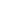 Declaro serem verdadeiras as informações aqui  prestados sobre as quais assumo todas as responsabilidades, sob pena de incorrer nas sanções previstas no art. 299 do Código Penal.                                                                                          Fortaleza,          de                              de  20                                                                                                         ASSINATURA DO PROPONENTE     D E C L A R A Ç Ã ODeclaro serem verdadeiras as informações aqui  prestados sobre as quais assumo todas as responsabilidades, sob pena de incorrer nas sanções previstas no art. 299 do Código Penal.                                                                                          Fortaleza,          de                              de  20                                                                                                         ASSINATURA DO PROPONENTE     D E C L A R A Ç Ã ODeclaro serem verdadeiras as informações aqui  prestados sobre as quais assumo todas as responsabilidades, sob pena de incorrer nas sanções previstas no art. 299 do Código Penal.                                                                                          Fortaleza,          de                              de  20                                                                                                         ASSINATURA DO PROPONENTE     D E C L A R A Ç Ã ODeclaro serem verdadeiras as informações aqui  prestados sobre as quais assumo todas as responsabilidades, sob pena de incorrer nas sanções previstas no art. 299 do Código Penal.                                                                                          Fortaleza,          de                              de  20                                                                                                         ASSINATURA DO PROPONENTE     D E C L A R A Ç Ã ODeclaro serem verdadeiras as informações aqui  prestados sobre as quais assumo todas as responsabilidades, sob pena de incorrer nas sanções previstas no art. 299 do Código Penal.                                                                                          Fortaleza,          de                              de  20                                                                                                         ASSINATURA DO PROPONENTE     D E C L A R A Ç Ã ODeclaro serem verdadeiras as informações aqui  prestados sobre as quais assumo todas as responsabilidades, sob pena de incorrer nas sanções previstas no art. 299 do Código Penal.                                                                                          Fortaleza,          de                              de  20                                                                                                         ASSINATURA DO PROPONENTE     D E C L A R A Ç Ã ODeclaro serem verdadeiras as informações aqui  prestados sobre as quais assumo todas as responsabilidades, sob pena de incorrer nas sanções previstas no art. 299 do Código Penal.                                                                                          Fortaleza,          de                              de  20                                                                                                         ASSINATURA DO PROPONENTE     D E C L A R A Ç Ã ODeclaro serem verdadeiras as informações aqui  prestados sobre as quais assumo todas as responsabilidades, sob pena de incorrer nas sanções previstas no art. 299 do Código Penal.                                                                                          Fortaleza,          de                              de  20                                                                                                         ASSINATURA DO PROPONENTE     D E C L A R A Ç Ã ODeclaro serem verdadeiras as informações aqui  prestados sobre as quais assumo todas as responsabilidades, sob pena de incorrer nas sanções previstas no art. 299 do Código Penal.                                                                                          Fortaleza,          de                              de  20                                                                                                         ASSINATURA DO PROPONENTE     D E C L A R A Ç Ã ODeclaro serem verdadeiras as informações aqui  prestados sobre as quais assumo todas as responsabilidades, sob pena de incorrer nas sanções previstas no art. 299 do Código Penal.                                                                                          Fortaleza,          de                              de  20                                                                                                         ASSINATURA DO PROPONENTE     D E C L A R A Ç Ã ODeclaro serem verdadeiras as informações aqui  prestados sobre as quais assumo todas as responsabilidades, sob pena de incorrer nas sanções previstas no art. 299 do Código Penal.                                                                                          Fortaleza,          de                              de  20                                                                                                         ASSINATURA DO PROPONENTE     D E C L A R A Ç Ã ODeclaro serem verdadeiras as informações aqui  prestados sobre as quais assumo todas as responsabilidades, sob pena de incorrer nas sanções previstas no art. 299 do Código Penal.                                                                                          Fortaleza,          de                              de  20                                                                                                         ASSINATURA DO PROPONENTE     D E C L A R A Ç Ã ODeclaro serem verdadeiras as informações aqui  prestados sobre as quais assumo todas as responsabilidades, sob pena de incorrer nas sanções previstas no art. 299 do Código Penal.                                                                                          Fortaleza,          de                              de  20                                                                                                         ASSINATURA DO PROPONENTE     D E C L A R A Ç Ã ODeclaro serem verdadeiras as informações aqui  prestados sobre as quais assumo todas as responsabilidades, sob pena de incorrer nas sanções previstas no art. 299 do Código Penal.                                                                                          Fortaleza,          de                              de  20                                                                                                         ASSINATURA DO PROPONENTE     D E C L A R A Ç Ã ODeclaro serem verdadeiras as informações aqui  prestados sobre as quais assumo todas as responsabilidades, sob pena de incorrer nas sanções previstas no art. 299 do Código Penal.                                                                                          Fortaleza,          de                              de  20                                                                                                         ASSINATURA DO PROPONENTE     P A R A   U S O   G E R A L   D O   C A D A S T R OP A R A   U S O   G E R A L   D O   C A D A S T R OP A R A   U S O   G E R A L   D O   C A D A S T R OP A R A   U S O   G E R A L   D O   C A D A S T R OP A R A   U S O   G E R A L   D O   C A D A S T R OP A R A   U S O   G E R A L   D O   C A D A S T R OP A R A   U S O   G E R A L   D O   C A D A S T R OP A R A   U S O   G E R A L   D O   C A D A S T R OP A R A   U S O   G E R A L   D O   C A D A S T R OP A R A   U S O   G E R A L   D O   C A D A S T R OP A R A   U S O   G E R A L   D O   C A D A S T R OP A R A   U S O   G E R A L   D O   C A D A S T R OP A R A   U S O   G E R A L   D O   C A D A S T R OP A R A   U S O   G E R A L   D O   C A D A S T R OP A R A   U S O   G E R A L   D O   C A D A S T R OA T E N Ç Ã O :O preenchimento da presente ficha cadastral não implita em prioridade para locação do imóvel.JUNTAR ÚLTIMO RECIBO DO ALUGUEL.A T E N Ç Ã O :O preenchimento da presente ficha cadastral não implita em prioridade para locação do imóvel.JUNTAR ÚLTIMO RECIBO DO ALUGUEL.A T E N Ç Ã O :O preenchimento da presente ficha cadastral não implita em prioridade para locação do imóvel.JUNTAR ÚLTIMO RECIBO DO ALUGUEL.A T E N Ç Ã O :O preenchimento da presente ficha cadastral não implita em prioridade para locação do imóvel.JUNTAR ÚLTIMO RECIBO DO ALUGUEL.A T E N Ç Ã O :O preenchimento da presente ficha cadastral não implita em prioridade para locação do imóvel.JUNTAR ÚLTIMO RECIBO DO ALUGUEL.A T E N Ç Ã O :O preenchimento da presente ficha cadastral não implita em prioridade para locação do imóvel.JUNTAR ÚLTIMO RECIBO DO ALUGUEL.A T E N Ç Ã O :O preenchimento da presente ficha cadastral não implita em prioridade para locação do imóvel.JUNTAR ÚLTIMO RECIBO DO ALUGUEL.A T E N Ç Ã O :O preenchimento da presente ficha cadastral não implita em prioridade para locação do imóvel.JUNTAR ÚLTIMO RECIBO DO ALUGUEL.A T E N Ç Ã O :O preenchimento da presente ficha cadastral não implita em prioridade para locação do imóvel.JUNTAR ÚLTIMO RECIBO DO ALUGUEL.A T E N Ç Ã O :O preenchimento da presente ficha cadastral não implita em prioridade para locação do imóvel.JUNTAR ÚLTIMO RECIBO DO ALUGUEL.A T E N Ç Ã O :O preenchimento da presente ficha cadastral não implita em prioridade para locação do imóvel.JUNTAR ÚLTIMO RECIBO DO ALUGUEL.A T E N Ç Ã O :O preenchimento da presente ficha cadastral não implita em prioridade para locação do imóvel.JUNTAR ÚLTIMO RECIBO DO ALUGUEL.A T E N Ç Ã O :O preenchimento da presente ficha cadastral não implita em prioridade para locação do imóvel.JUNTAR ÚLTIMO RECIBO DO ALUGUEL.A T E N Ç Ã O :O preenchimento da presente ficha cadastral não implita em prioridade para locação do imóvel.JUNTAR ÚLTIMO RECIBO DO ALUGUEL.A T E N Ç Ã O :O preenchimento da presente ficha cadastral não implita em prioridade para locação do imóvel.JUNTAR ÚLTIMO RECIBO DO ALUGUEL.